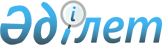 Пайдалы қазбалар қоры жөнiндегi ақпарат беру туралыҚазақстан Республикасы Министрлер Кабинетiнiң қаулысы 7 қазан 1993 ж. N 999



          Пайдалы қазбалар қоры жөнiнде ақпарат берудi тәртiпке келтiру
мақсатында және Қазақстан Республикасының Жер қойнауы және 
минералдық шикiзатты ұқсату туралы кодексiнiң 57-бабына сәйкес
Қазақстан Республикасының Министрлер Кабинетi қаулы етедi:




          Қазақстан Республикасының Геология және жер қойнауын қорғау
министрлiгi жыл сайын 1 қаңтарға дейiнгi жағдай бойынша:




          Қазақстан Республикасының Министрлер Кабинетi мен Қазақстан
Республикасының Экономика министрлiгiне пайдалы қазбалардың барлық
түрлерi бойынша;




          Қазақстан Республикасының Энергетика және отын ресурстары
министрлiгiне, Өнеркәсiп министрлiгiне, Су ресурстары жөнiндегi
мемлекеттiк комитетiне - тиiстiлiгiне қарай пайдалы қазбалар қорының
мемлекеттiк баланстарын берiп отырады деп белгiленсiн.





     Қазақстан Республикасының
         Премьер-министрi


					© 2012. Қазақстан Республикасы Әділет министрлігінің «Қазақстан Республикасының Заңнама және құқықтық ақпарат институты» ШЖҚ РМК
				